CM1 CM2 ცემენტის წისქვილების არსებული შენობა-ნაგებობების სადემონტაჟო სამუშაოებიCM1 CM2 ცემენტის წისქვილების არსებული შენობა-ნაგებობები აგებულია სხვადასხვა დროს 1957 წლიდან. ნაგებობები გეგმაში მართკუთხა მოხაზულობისაა, ზომებით ღერძებში lxb=65.40x20.00 მ. (იხ. აზომვითი ნახაზი).  შედგება რამოდენიმე დამოუკიდებელი ნაგებობისაგან. კონსტრუქციულად შენობები ჩარჩოვანია, ჩარჩოს სვეტების განივკვეთებია bxh=50x50  და bxh=50x60 სმ. გადახურვებად გამოყენებულია მონოლითური რკინაბეტონის წიბოვანი (რიგელიანი) ფილები. რიგელების განივი კვეთებია bxh=30x50  და bxh=30x40 სმ.  გადახურვის მონოლითური რკინაბეტონის ფილის სისქე h=15 სმ. ნაგებობა პირობითად შეგვიძლია დავყოთ შემდეგ დამოუკიდებელ შენობად:CM1 CM2 -ის ახალი ფილტრების შენობა ნაგებობა, ღერძებში 1-2 და ბ-გ-დCM1 -ის ძველი ფილტრის შენობა ნაგებობა გადახურვის ფილით, ღერძებში 2-3-4-5 და ა-ბ-გ-დ-ე-ვდემონტირებული წისქვილების  ფილტრების შენობა ნაგებობა #1 გადახურვის ფილით, ღერძებში 6-7-8 და ა-ბ-გ-დ-ე-ვდემონტირებული წისქვილების  ფილტრების შენობა ნაგებობა #2 გადახურვის ფილით და გაუქმებული მასალის ხვიმირებით, ღერძებში 9-10-11-12-13-14-15-16-17 და ა-ბ-გ-დ-ე-ვCM2 წისქვილის მიმღებები ხვიმირის და თაბაშირის ხვიმირის ნაგებობა, ღერძებში 1*-2*-3*-4* და ვ-ზ-თCM1 წისქვილის და ძველი დემონტირებული წისქვილების მიმღები ხვიმირრების ნაგებობა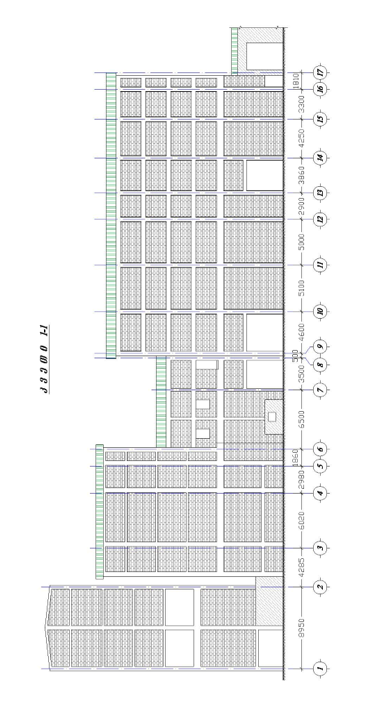 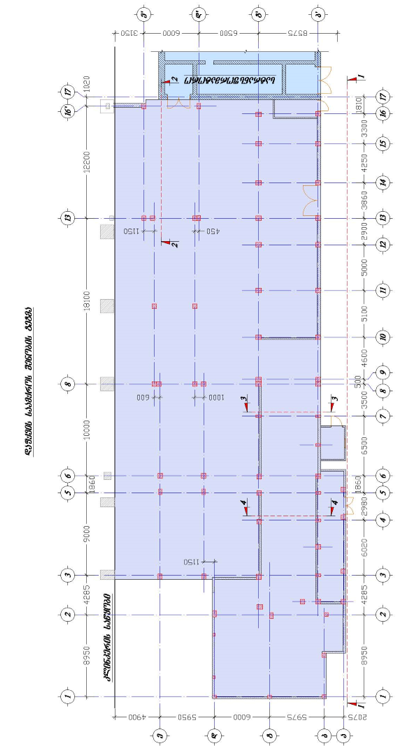 CM1 CM2 -ის ახალი ფილტრების შენობა ნაგებობა, ღერძებში 1-2 და ა-ბ-გ-დ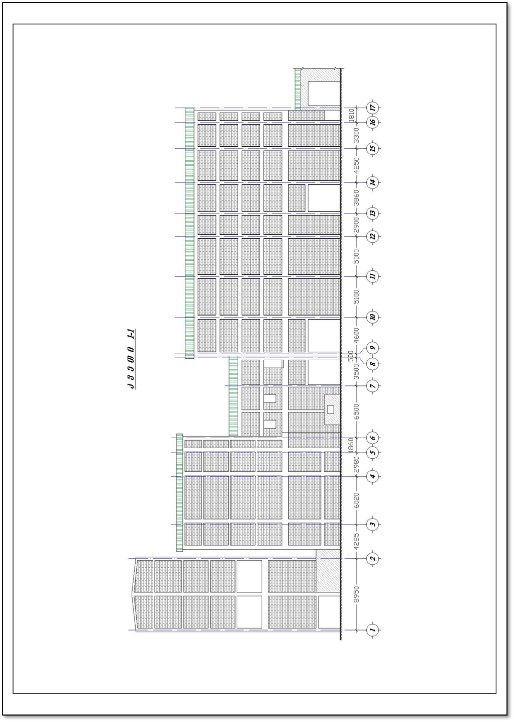 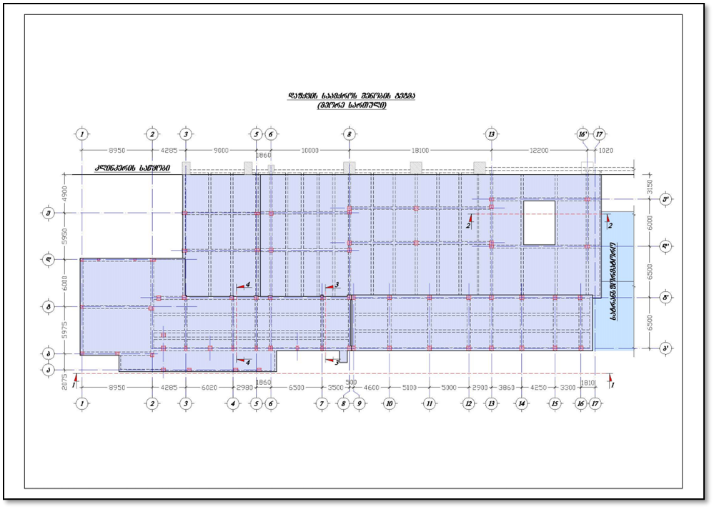 შენობა,  ზომებით  10.40x12.37x21.1(h) მ ორსართულიანი,  ორმალიანი  მონ.  რკბ-ის  კარკასია.  შემომზღუდავი  (სისქე 200მმ)  კედლები  შესრულებულია  წვრილი  სამშენებლო  ბლოკით.  სართულშუა  გადახურვა  და  დახურვა  შესრულებულია  რკბ-ის  კოჭოვანი  ფილით.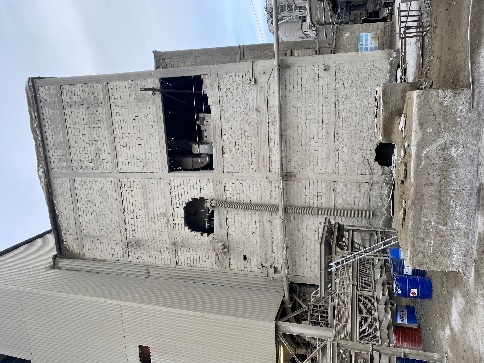 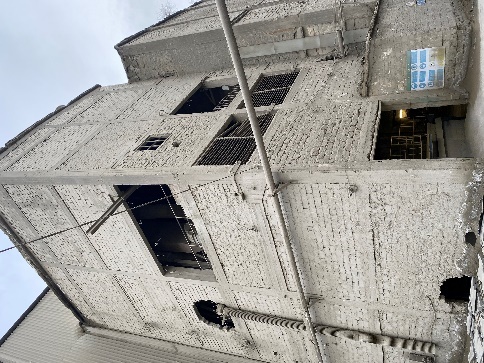 სადემონტაჟო სამუშაოები:მთლიანად მოიშალოს ბლოკის კედლები სახურავი გასუფთავდეს წლების განმავლობაში დაგოვებული საწარმოო ნარჩენებისგან CM1 -ის ძველი ფილტრის შენობა ნაგებობა გადახურვის ფილით, ღერძებში 2-3-4-5 და ა-ბ-გ-დ-ვ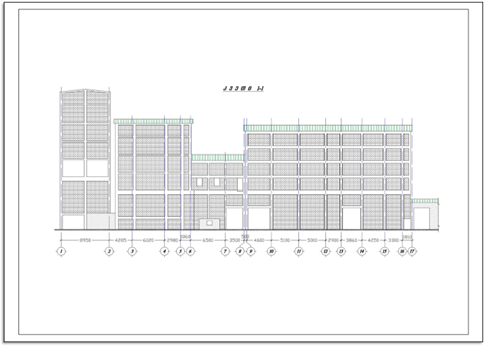 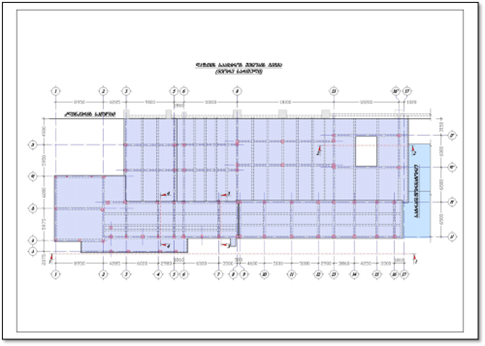 შენობა,  ზომებით  9.8*14.4*18.2(h) მ ორსართულიანი,  ორმალიანი  მონ.  რკბ-ის  კარკასია.  შემომზღუდავი  (სისქე 200მმ)  კედლები  შესრულებულია:  ზოგან ბეტონით  და  დანარცენგან   წვრილი  სამშენებლო  ბლოკით.  სართულშუა  გადახურვა  და  დახურვა  შესრულებულია  რკბ-ის  კოჭოვანი  ფილით.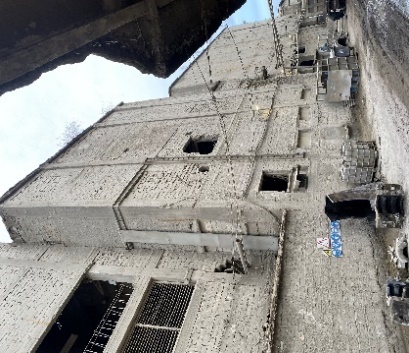 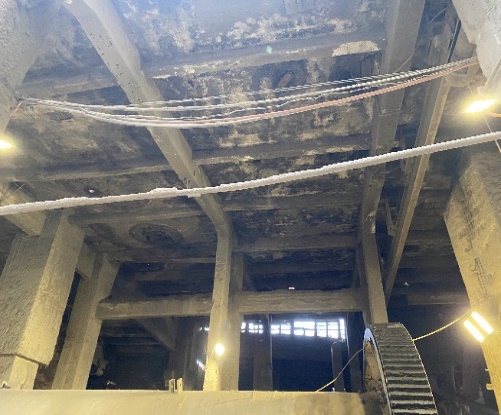 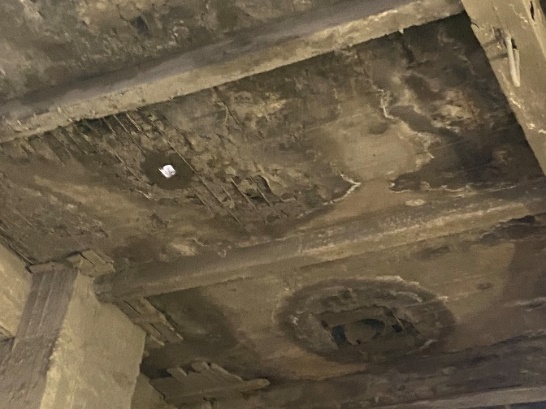 სადემონტაჟო სამუშაოები:მთლიანად მოიშალოს ბლოკის კედლები მაღლივი შენობის სახურავი გასუფთავდეს წლების განმავლობაში დაგოვებული საწარმოო ნარჩენებისგან მოხდეს 7,5 ნიშნულზე არსებული გადახურვის ფილის რიგელების ჩაჭრა მაღლივი შენობის რიგელებიდან და სვეტებიდან.მთლიანად მოიშალოს CM1 -ის თავზე არსებული გადახურვის ფილა 7,5 ნიშნულზე, მისი საყრდენი კოლონებით. განთავისუფლდეს მაღლივი შენობა ძველი არაფუნქციური მოწყობილობების ნარჩენებისაგან და სამშენებლო ნარჩენებიდან.დემონტირებული წისქვილების  ფილტრების შენობა ნაგებობა #1 გადახურვის ფილით და გაუქმებული მასალის ხვიმირით, ღერძებში 6-7-8 და ა-ბ-გ-დ-ვშენობა წარმოადგენს რკინაბეტონის ჩარჩოვან ნაგებობას რომლის სართულშორისი გადახურვები და სახურავის ფილა წარმოადგენს მონოლითურ ბეტონს. ჩარჩოს სვეტების განივკვეთებია bxh=50x50  და bxh=50x60 სმ. გადახურვებად გამოყენებულია მონოლითური რკინაბეტონის წიბოვანი (რიგელიანი) ფილები. რიგელების განივი კვეთებია bxh=30x50  და bxh=30x40 სმ.  გადახურვის მონოლითური რკინაბეტონის ფილის სისქე h=15 სმ.  შენობის სიმაღლე ბ-გ ღერძებში არის 9 მ, გადახურვის ფილის სიმაღლე გ-დ-ვ ღერძებში 7.5-8 მ.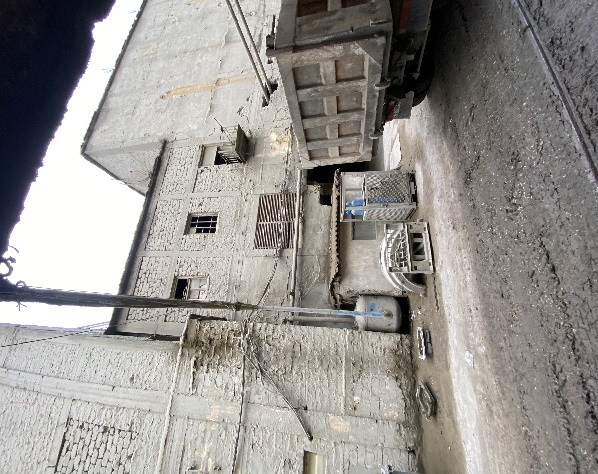 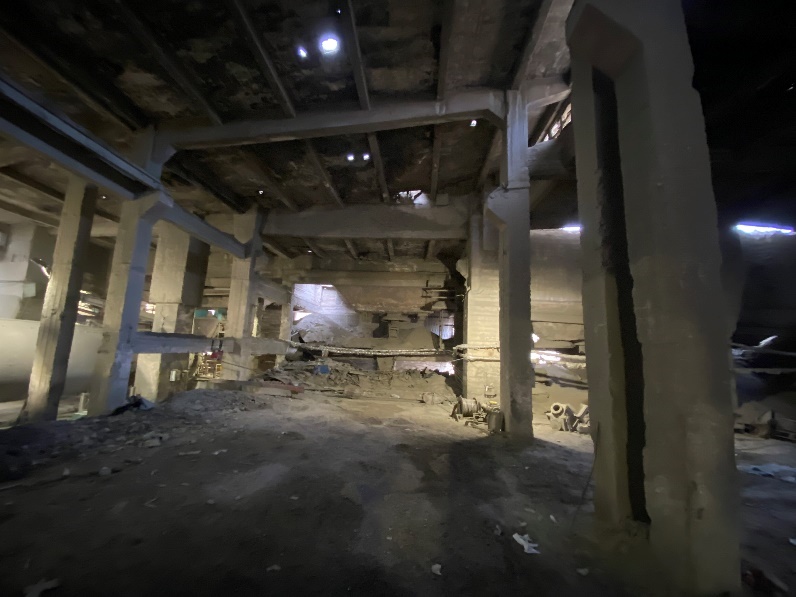 სადემონტაჟო სამუშაოები:შენობა უნდა დაიშალოს მთლიანად მასში არსებული ამორტიზირებული ხვიმირებისა და მათი რკინაბეტონის კონსტრუქციის ჩათვლით. CM1 წისქვილის და ძველი დემონტირებული წისქვილების მიმღები ხვიმირრების ნაგებობა ღერძებში 3-5-6-8CM1 წისქვილის  ხვიმირა და მისი საყრდენი კონსტრუქცია ავარიულ მდგომარეობაშია, რკბ  კონსტრუქციული  ელემენტები:   ხაროს  კედლები,   ბაქნის  კოჭები  და  ფილა  დაზიანებულია. მზიდი  კოჭები ჩაღუნულია,  ბეტონის  დამცავი შრე  განშრევებულია,  ხვიმირის  კედლები დაბზარულია.   მოხდეს აღნიშნული უბნის მთლიანი დემონტაჟი.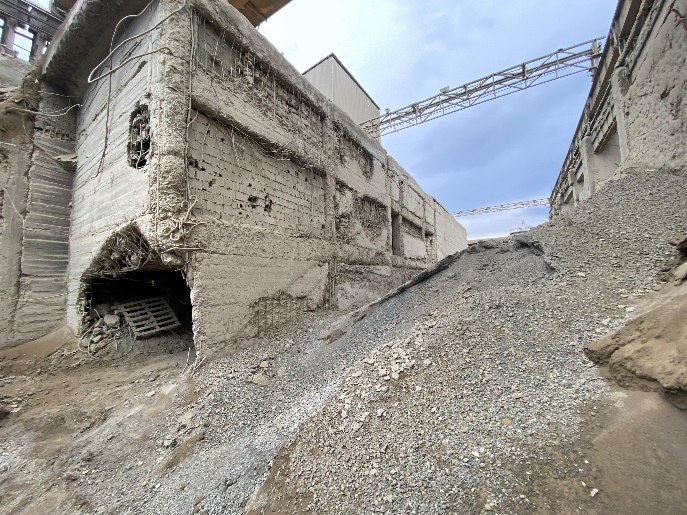 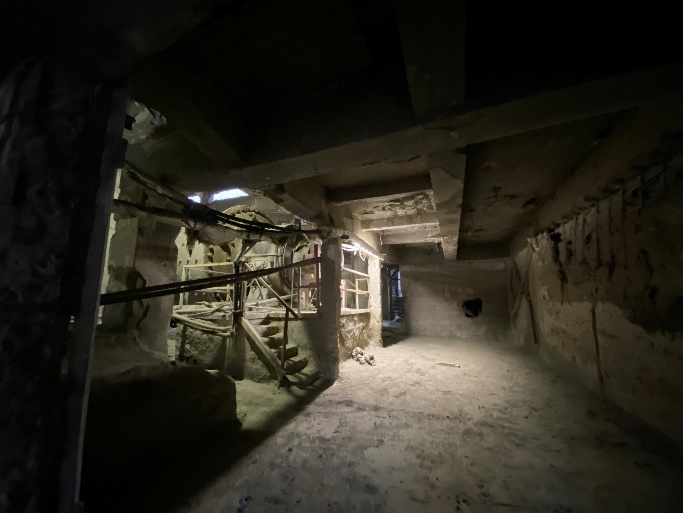 